7 - Disney’s California Adventure – World of ColorOriginal - June 11, 2010 ** Celebrate! - May 22, 2015 ** Winter Dreams – Nov. 15, 2013 >> Season of Light - Winter 2016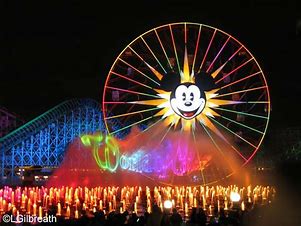 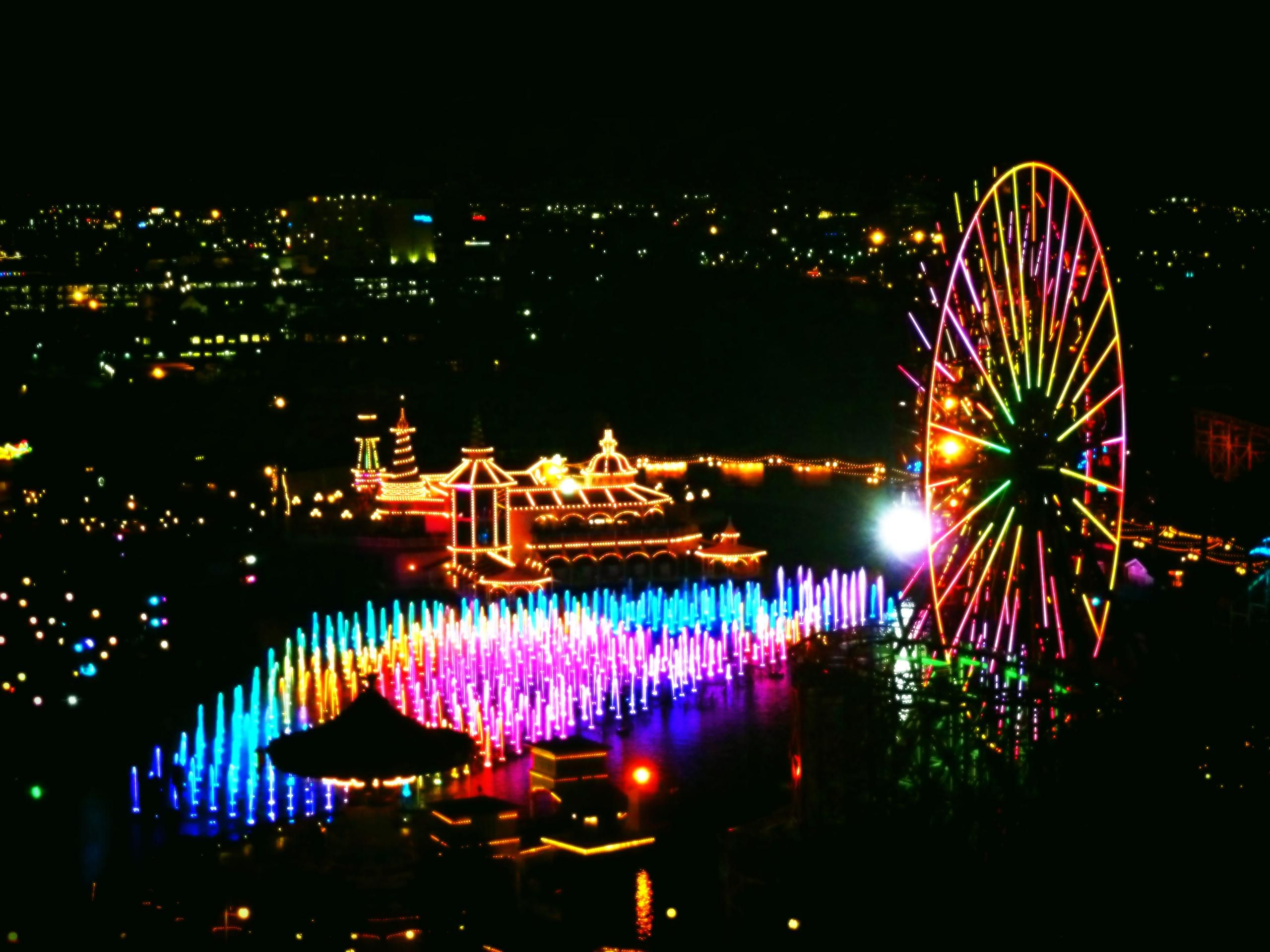 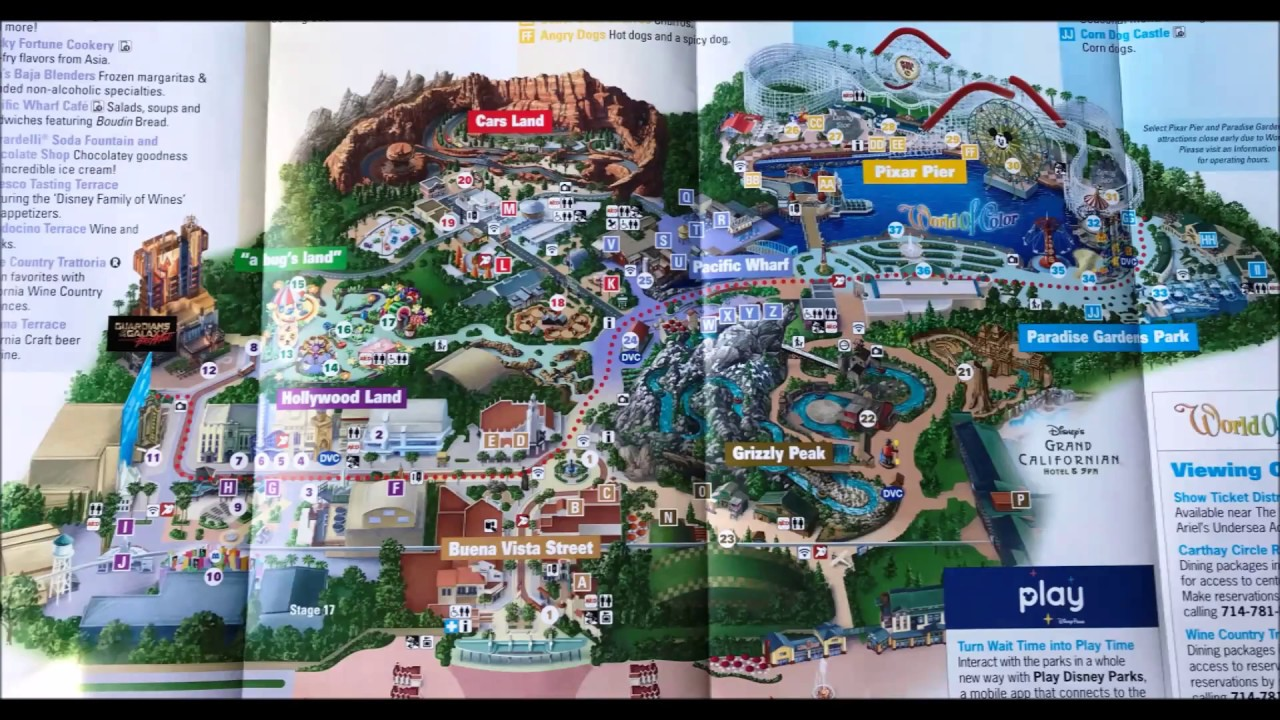 